Великодимерська селищна рада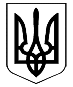 Броварського району Київської областіВИКОНАВЧИЙ КОМІТЕТР І Ш Е Н Н Я25 січня 2018  року                                                                                      № 5Про стан опалення медичної амбулаторії с. РудняОдним із показників нормальної  життєдіяльності об’єднаної територіальної громади є повноцінна робота медичних закладів, розташованих на її території. Розглянувши звернення Забродського Олександра Анатолійовича, завідуючого медичної амбулаторії загальної практики сімейної медицини с. Рудня, на Урядову гарячу лінію щодо відсутності централізованого опалення в мед.амбулаторії, керуючись підпунктом 1 пункту А статті 32 Закону України «Про місцеве самоврядування в Україні»,  виконком селищної радиВ И Р І Ш И В:Доручити Драному М.І., начальнику КП «Великодимерське», проаналізувати стан опалення в медичній амбулаторії загальної практики сімейної медицини с. Рудня та надати пропозиції щодо відновлення опалення в медичній амбулаторії с. Рудня до 01 лютого 2018 року.Доручити Карчевському О.П., в.о. старости с. Рудня, відновити централізоване опалення медичній амбулаторії загальної практики сімейної медицини с. Рудня  до 01 лютого 2018 року.Селищний  голова                                                                    А.Б. Бочкарьов